Группа № 3География (23.06.2020). Тема:  ОБЩАЯ ХАРАКТЕРИСТИКА ЛАТИНСКОЙ АМЕРИКИ    Латинская Америка – один из крупнейших регионов мира.  Название региона отражает общую латинскую основу официальных языков большинства государств региона, влияние культуры и обычаев латинских народов Пиренейского полуострова.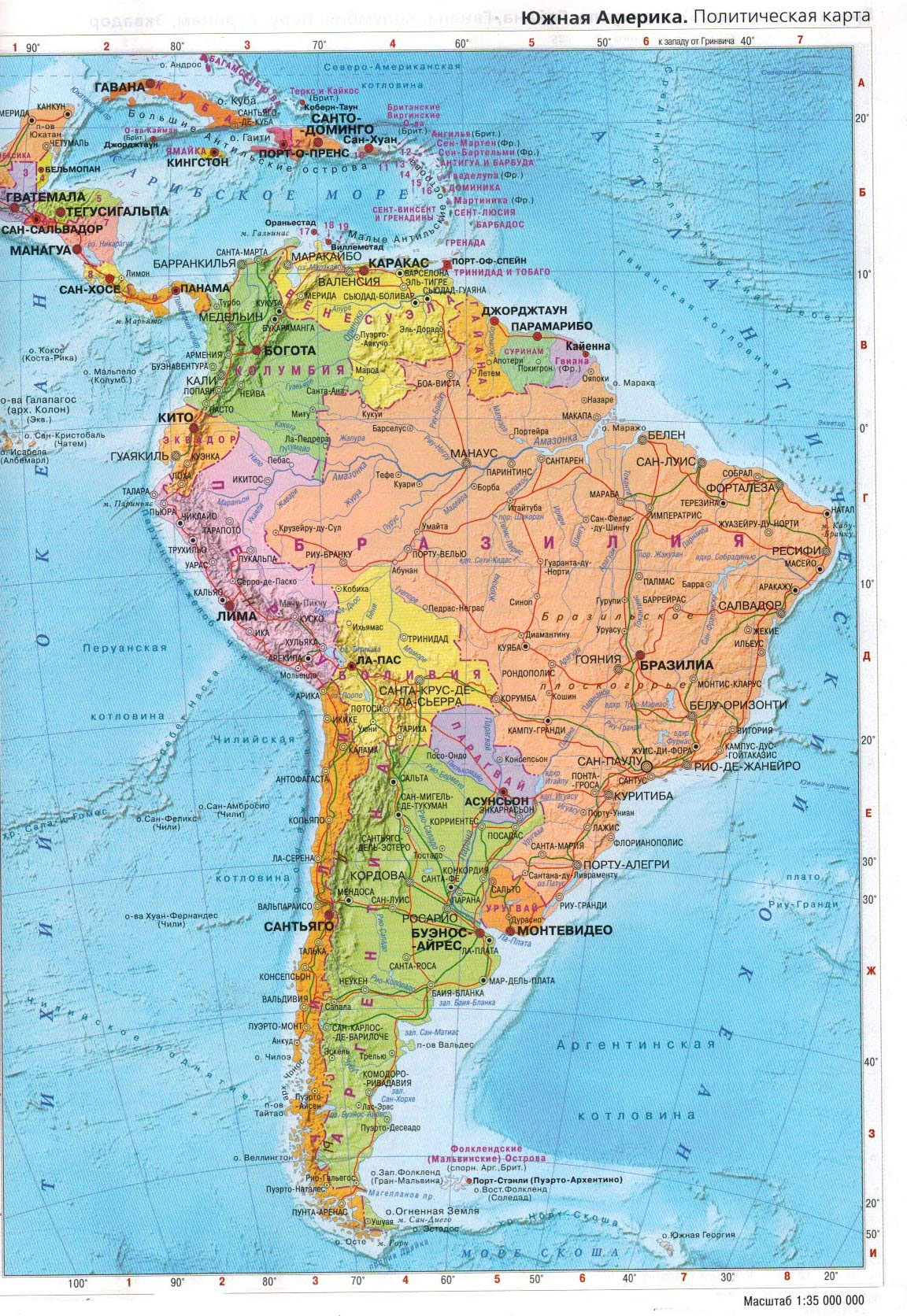 Задание №  1:    Ответьте на вопросы:Назовите самые крупные страны Латинской Америки.Используя материалы Интернет и другие источники информации, подготовьте сообщение на одну из тем:- «Природные ресурсы Латинской Америки»;- «Особенности развития транспорта в странах Латинской Америки»;- «Население: особенности его размещения и воспроизводства. Культурные традиции».Задание №  2:    Дайте характеристику географического положения  Бразилии в соответствии с данным планом:На каком материке находится.Океаны, моря, омывающие страну.Соседние государства.Положение по отношению к главным морским и сухопутным транспортным путям.Оценка географического положения страны для жизни и хозяйственной деятельности.Столица.___________________________________Выполненную работу направляйте на э/п     atlant.1001@yandex.ru